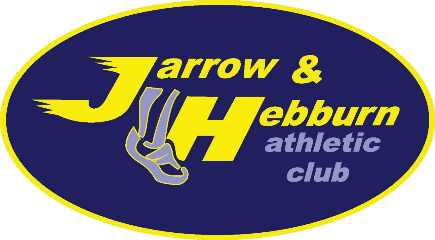  Jarrow and Hebburn AC AGM 2022Date:	Saturday 19th March 2022       Time:   6 – 7.00pm               Place:	Elmfield Social ClubPresent: Jonathan Gilroy (Chair) Jenna Killock (Secretary), Ken Kidger, Carl Mowatt, Alex Sneddon, Ali Kidger, Conal Tufnell, Andrew Laidler, Andrea Fyall, Carol Urwin, Don Butler, Helen Johnson, John George, Shirley George, Mal Leece, Claire Leece, Vicki Thompson, Heather Robinson, Angela Coull, Kirsty SparksApologies: Brian Anderson, Michael Bunn, Michael McNallyMeeting closed at 7pmAgenda ItemDiscussion/ActionsTo actionMinutes of 2021 AGMNo actions were noted from 2021 minutes Proposed (JG) and seconded (KK) to approve the minutes Election of Company DirectorsAs per the governance of the Limited Company, the existing directors are to remain in place Re-Election of Company Directors Jonathan Gilroy Angela Coull Jenna Killock JG proposed Helen Johnson as a 4th Director, seconded by JK. Expressed thanks to Andrea for her service.Election of Club OfficialsIt was agreed by majority vote the following Club Officials would be in post for the remaining 20/21 seasonAngela Coull – Treasurer (Proposed and Seconded KK, JK)Jenna Killock - Secretary (Proposed and Seconded KK, AC)Andrea Fyall - Membership Secretary (Proposed and Seconded JK, AC)Kirsty Sparks – Welfare Officer Ken Kidger – Masters coach representation Jonathon Gilroy to step down as chair, Michael McNally and Claire O’Halloran to step down from committee. The club expresses thanks for their service. The following were elected to the committee:Helen Johnson - Chair (Proposed and Seconded AC, JK)Alexis and Carl re-elected as captions and on Committee as non-voting roles (Proposed and Seconded JK, AL)Agenda ItemDiscussion/ActionsTo actionTreasurer’s ReportAccounts 2020-21Accounts are going to the accountant early next week for verification and to be prepared for Companies House.Income £18.083 (£9,000 from grants)Outgoings £10,640 (£2,100 grant money spent on competition javelins)Surplus £7,444Surplus without remaining grant money £544.Main IncomeTrack fees £3,986Membership £3,462Additional income received from multi events and club vests.Track Fees – from January J&HAC club are paying a set fee for each Tuesday and Thursday session for exclusive use regardless of the number of athletes training and using the track, this will be reviewed after 6 months. Main ExpensesTrack fees £2,695 (still had invoices outstanding from Council at end of the financial year)Coaching qualifications and First Aid £1,405England Athletics £945 (affiliation and EA membership)Senior League, Northern League and Track Fees £867Club House £500Accountancy Fees £400Finally purchased a memorial benchCost £1,116Fundraising £760Club donation £356JG explained the need for good attendance on track at official club session times to make the track hire financially viable, Monkton have lowered price following negotiation. Membership will increase £1 in line with EA fee rise.Agenda ItemDiscussion/ActionsTo actionSecretary’s ReportClub has continued to enjoy success since the last AGM Welcomed several new members of a range of abilities and from a variety of running backgrounds Since last AGM, most of the competition has been on cross country with a number of athletes competing in the events for the first timeSuccessful x-country season for the women team, with them being promoted to the 1st division, remarkable success given last season the women were in 3rd Division - this is thanks to the efforts of everyone who has competed this year Two athletes chosen to represent North East in the inter counties, well done Alex Sneddon and Peter Smallcombe Individual achievements celebrated through the presentation night Chairman’s ReportJG expressed thanks to all the volunteers who undertake the work in the background to allow the club to succeed. Grant money and improved relations with the council have allowed the club to thrive.New coaching groups are bringing in new members with Ken’s and Michael’s groups continuing to grow. 